ＱＣ検定３級向けZoomセミナー開催！オンラインによるセミナー「ＱＣ検定３級、１回で合格！」「ＱＣ検定３級」向けZoomセミナーを開催させていただきます。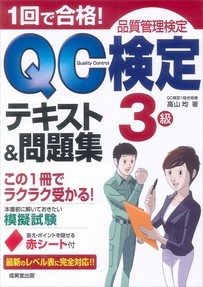 3級を受験される方は、合格目指して是非ご参加下さい。■ 日　　程　【４回コース】1月25日（火）2月  1日（火）・ 8日（火）・ 15日（火）■ 会　　場    19：00～21：00■ 会　　場　　オンライン（Zoom）            ※参加事業所へ後日、資料及び招待URLを送信させていただきます。　　　　　　※必ず「事業所名／受講者名」の名前で参加して下さい。■ 受 講 料　　無　料　（但し、講義に使用する本は各自でお買い求め下さい。）　　　　「成美堂出版、1回で合格「ＱＣ検定3級」テキスト＆問題集」高山均 著　1,760円（税込）　　　　　を講義で使用します（画像の本です）　　　　　　　■ 講　　師　　ＱＣサークル上級指導士  斉 藤　助 人 氏■ 申込締切　　1月17日（月）　メール返信にてお申し込み下さい。■ そ の 他　　詳しくは、貴事業所担当者までお問い合わせ下さい。　TEL：0799-62-3066「品質管理基本セミナー」受講申込書■ 主 催　淡 路 市 商 工 会事業名称「令和３年度労働環境対策事業」・共催団体「兵庫県商工会連合会」事業所名TEL　　　　―　　　　―担当者名MAIL受講者名受講者名